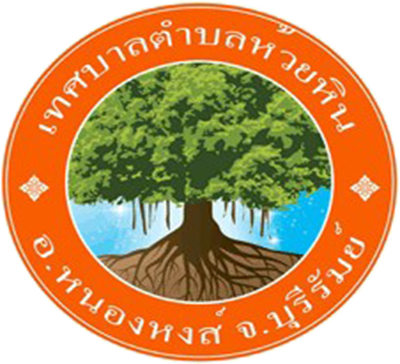 แผนปฏิบัติการฉุกเฉินแก้ไขปัญหาจากภัยแล้งเทศบาลตำบลห้วยหิน  ประจำปี พ.ศ.๒๕64โดยงานป้องกันและบรรเทาสาธารณภัยเทศบาลตำบลห้วยหินโทรศัพท์/โทรสาร ๐ ๔๔๑๘ ๖๒๑๖ ต่อ 18คำนำภัยแล้ง เป็นภัยธรรมชาติที่เกิดขึ้นเป็นประจำทุกปีในพื้นที่เทศบาลตำบลห้วยหิน โดยเริ่มในช่วงฤดูหนาวต่อเนื่องถึงฤดูร้อน จากกลางเดือนตุลาคมถึงช่วงกลางเดือนพฤษภาคมของปีถัดไป และจะเกิดภาวะฝนทิ้งช่วงประมาณปลายเดือนมิถุนายนถึงเดือนกรกฎาคม ส่วนใหญ่จะครอบคลุมพื้นที่เป็นบริเวณกว้าง ระดับความรุนแรงของภัยขึ้นอยู่กับปริมาณฝน หากฝนตกน้อยหรือไม่ตกต้องตามฤดูกาล ไม่มีการเคลื่อนผ่านของพายุหมุนเขตร้อนหรือมีแต่น้อยกว่าปกติ ประกอบกับสภาพภูมิอากาศที่เปลี่ยนแปลงไป อุณหภูมิโลกที่ร้อนขึ้น ทำให้ภัยแล้งมีความรุนแรงและยาวนานมากยิ่งขึ้น หลายหมู่บ้านต้องประสบปัญหาขาดแคลนน้ำอุปโภค บริโภค และน้ำเพื่อการเกษตร พืชผลทางการเกษตรได้รับความเสียหาย อันเกิดจากภาวะพืชขาดน้ำ ทำให้ผลผลิตที่ได้  มีปริมาณลดลงและมีคุณภาพต่ำ ภัยแล้ง จึงเป็นสาธารณภัยที่ส่งผลกระทบต่อชีวิตและทรัพย์สินของประชาชน รวมทั้งสิ่งแวดล้อม สังคม และระบบเศรษฐกิจของเทศบาลตำบลห้วยหินเป็นอย่างมากรัฐมนตรีว่าการกระทรวงมหาดไทย ได้สั่งการให้หน่วยงานจัดทำแผนการป้องกันและบรรเทาสาธารณภัย พ.ศ.๒๕64 ของ อปท.  ให้สอดคล้องกับแผนการป้องกันและบรรเทาสาธารณภัยจังหวัดและแผนการป้องกันและบรรเทาสาธารณภัยแห่งชาติ พ.ศ.๒๕๕๘ และพระราชบัญญัติป้องกันและบรรเทาสาธารณภัย พ.ศ.๒๕๕๐ เพื่อใช้เป็นกรอบกำหนดทิศทางในการปฏิบัติงานด้านการป้องกันและบรรเทาสาธารณภัยให้เป็นไปในทิศทางเดียวกัน เสริมกำลังและบูรณาการปฏิบัติงานร่วมกันได้อย่างมีประสิทธิภาพ				เพื่อให้การปฏิบัติงานเกี่ยวกับการป้องกันและบรรเทาภัยจากภัยแล้ง เป็นไปอย่างมีระบบคล่องตัว รวดเร็ว และสามารถปฏิบัติการได้ทันทีเมื่อเกิดภัย เทศบาลตำบลห้วยหิน จึงจัดทำแผนปฏิบัติการฉุกเฉินแก้ไขปัญหาจากภัยแล้งเทศบาลตำบลห้วยหิน ประจำปี พ.ศ.๒๕64 ขึ้น เพื่อเป็นกรอบการปฏิบัติงานร่วมกันระหว่างหน่วยงานที่เกี่ยวข้อง ให้มีประสิทธิภาพ สามารถให้ความช่วยเหลือผู้ประสบภัย บรรเทาผลกระทบ  ต่อชีวิตและทรัพย์สินของประชาชนได้อย่างทันต่อสถานการณ์สาธารณภัย ตลอดจนฟื้นฟูผู้ประสบภัย ให้กลับสู่ภาวะปกติโดยเร็ว     							 (นายไพบูลย์  ธิติพิศุทธิ์กุล)	 							      		                  	นายกเทศมนตรีตำบลห้วยหิน สารบัญ										         หน้าคำนำสารบัญสถานการณ์ทั่วไป								๑วัตถุประสงค์									๑องค์กรปฏิบัติ								๑นิยามศัพท์									๒ความรุนแรงของสาธารณภัย							๒ขั้นตอนการปฏิบัติ								๒๖.๑ ขั้นเตรียมพร้อมรับสถานการณ์						๒	 ๖.๑.๑ การจัดตั้งศูนย์อำนวยการเฉพาะกิจระดับท้องถิ่น				๒	 ๖.๑.๒ การเฝ้าระวังและติดตามสถานการณ์				๓	 ๖.๑.๓ การแจ้งเตือน							๓	 ๖.๑.๔ การประกาศเขตให้การช่วยเหลือ					๓	 ๖.๒ ขั้นปฏิบัติการในภาวะฉุกเฉิน						๔	 ๖.๒.๑ เมื่อเกิดสาธารณภัยขนาดเล็ก (ความรุนแรงระดับ ๑) 			๔	 ๖.๒.๒ กรณีเกิดสาธารณภัยขนาดกลาง (ความรุนแรงระดับ ๒)		๔	 ๖.๒.๓ การควบคุมสถานการณ์ในภาวะฉุกเฉิน				๔	 ๖.๒.๔ การรายงานข้อมูลข่าวสารในภาวะฉุกเฉิน				๕	 ๖.๒.๕ การประชาสัมพันธ์ข้อมูลข่าวสาร					๕	 ๖.๒.๖ กรณีสาธารณภัยขนาดใหญ่ หรือสาธารณภัยที่จำเป็นต้องอาศัยผู้เชี่ยวชาญ	๕                หรืออุปกรณ์พิเศษ(ความรุนแรงระดับ ๓) 	 ๖.๒.๗ การรับบริจาค							๖	 ๖.๒.๘ ประกาศยุติภัย							๖๖.๓ ขั้นปฏิบัติการหลังเกิดภัย							๖	 ๖.๓.๑ ช่วยเหลือและสงเคราะห์ผู้ประสบภัย 				๖	 ๖.๓.๒ การประเมินความเสียหายและความต้องการในเบื้องต้น		๖	 ๖.๓.๓ การฟื้นฟูบูรณะ							๗	 ๖.๓.๔ การส่งมอบภารกิจภายหลังเกิดภัย					๗๗. การสื่อสารในภาวะฉุกเฉิน							๗	ภาคผนวกแผนปฏิบัติการฉุกเฉินแก้ไขปัญหาภัยจากภัยแล้งเทศบาลตำบลห้วยหิน  ประจำปี พ.ศ.๒๕64๑. สถานการณ์ทั่วไปภัยแล้งหรือภัยที่เกิดจากการขาดแคลนน้ำ จะเกิดขึ้นเป็นประจำทุกปีในช่วงฤดูหนาวต่อเนื่องถึงฤดูร้อนเริ่มจากครึ่งหลังของเดือนตุลาคมเป็นต้นไปจะมีปริมาณฝนลดลง จนกระทั่งเข้าสู่ฤดูฝนในช่วงกลางเดือนพฤษภาคมของปีถัดไป และจะเกิดฝนทิ้งช่วงประมาณปลายเดือนมิถุนายนถึงเดือนกรกฎาคม ซึ่งมักเกิดขึ้น       บางบริเวณ หรือบางครั้งอาจครอบคลุมพื้นที่เป็นบริเวณกว้างต่อเนื่องกันหลายอำเภอ และนับวันภัยแล้งจะยิ่งทวีความรุนแรงมากยิ่งขึ้นเรื่อย ๆ หลายพื้นที่ของเทศบาลตำบลห้วยหิน ต้องประสบปัญหาขาดแคลนน้ำเพื่อการอุปโภค บริโภค และน้ำเพื่อการเกษตร พืชผลทางการเกษตรเสียหายเป็นจำนวนมาก อันเนื่องมาจากพื้นดินขาดความชุ่มชื้น พืชชะงักการเจริญเติบโต พืชขาดน้ำเหี่ยวเฉาและแห้งตายในที่สุด ตลอดจนทำให้ปริมาณผลผลิตทางการเกษตรมีปริมาณลดลง และมีคุณภาพต่ำ ส่งผลกระทบโดยตรงต่อประชาชนซึ่งส่วนใหญ่ซึ่งประกอบอาชีพเกษตรกรรม และกระทบต่อระบบเศรษฐกิจของจังหวัดและประเทศโดยรวม		สำหรับพื้นที่เสี่ยงภัยแล้งของเทศบาลตำบลห้วยหิน ประกอบด้วย ๑๙ หมู่บ้าน  ดังนั้น เพื่อลดความเสียหายจากภัยแล้งให้เกิดน้อยที่สุด และสามารถช่วยเหลือผู้ประสบภัยได้อย่างรวดเร็ว เทศบาลตำบล
ห้วยหิน จึงได้จัดทำแผนปฏิบัติการฉุกเฉินแก้ไขปัญหาจากภัยแล้งเทศบาลตำบลห้วยหิน ประจำปีพ.ศ.๒๕64 ขึ้น เพื่อเป็นกรอบการปฏิบัติงานร่วมกับส่วนราชการ หน่วยงานที่เกี่ยวข้อง และองค์กรปกครองส่วนท้องถิ่น  ใกล้เคีบงให้มีประสิทธิภาพ ๒. วัตถุประสงค์๒.๑ เพื่อมอบหมายหน้าที่ความรับผิดชอบในการบูรณาการปฏิบัติงานร่วมกันระหว่างหน่วยงานที่เกี่ยวข้องได้อย่างมีประสิทธิภาพมากยิ่งขึ้น๒.๒ เพื่อให้การช่วยเหลือประชาชนผู้ประสบภัยแล้ง เป็นไปด้วยความเรียบร้อย รวดเร็วทันต่อเหตุการณ์		๒.๓ เพื่อบรรเทาผลกระทบต่อชีวิต และทรัพย์สินของประชาชน ที่เกิดจากภัยแล้งให้สูญเสียน้อยที่สุด๓. องค์กรปฏิบัติ๓.๑ กองอำนวยการป้องกันและบรรเทาสาธารณภัยเทศบาลตำบลห้วยหิน เป็นองค์กรปฏิบัติหลักที่รับผิดชอบการป้องกันและบรรเทาสาธารณภัยในเขตพื้นที่เทศบาลตำบลห้วยหิน รับผิดชอบการอำนวยการ ควบคุม กำกับ ดูแล สั่งการ และดำเนินการต่าง ๆ ในการป้องกันและบรรเทาสาธารณภัยทุกขั้นตอน ตามศักยภาพของหน่วยงานในเขตเทศบาล และขอความช่วยเหลือจากหน่วยงานข้างเคียง เมื่อประเมินว่าไม่สามารถควบคุมสถานการณ์ได้ ๓.๒ กองอำนวยการป้องกันและบรรเทาสาธารณภัยอำเภอ มีนายอำเภอ เป็นผู้อำนวยการอำเภอ รับผิดชอบและปฏิบัติหน้าที่ในการป้องกันและบรรเทาสาธารณภัยในเขตอำเภอของตนและมีหน้าที่ช่วยเหลือผู้อำนวยการจังหวัดตามที่ได้รับมอบหมาย๓.๒ กองอำนวยการป้องกันและบรรเทาสาธารณภัยเทศบาล มีนายกเทศมนตรีเป็นผู้อำนวยการท้องถิ่น มีหน้าที่ป้องกันและบรรเทาสาธารณภัยในเขตเทศบาลของตน และมีหน้าที่ช่วยเหลือผู้อำนวยการจังหวัดและผู้อำนวยการอำเภอตามที่ได้รับมอบหมาย-๒-๔. นิยามศัพท์	ภัยแล้ง หมายถึง ความแห้งแล้งของลมฟ้าอากาศ อันเกิดจากการที่มีปริมาณฝนหรือฝนไม่ตกเป็นระยะเวลานาน และครอบคลุมพื้นที่เป็นบริเวณกว้าง ทำให้เกิดการขาดแคลนน้ำดื่ม น้ำใช้ พืชพันธุ์ไม้ต่าง ๆ ขาดน้ำไม่สามารถเจริญเติบโตได้ตามปกติ เกิดความเสียหายและส่งผลกระทบอย่างกว้างขวางรุนแรงต่อประชาชน๕. ความรุนแรงของสาธารณภัย	ระดับความรุนแรงของสาธารณภัยตามแผนการป้องกันและบรรเทาสาธารณภัยแห่งชาติ  พ.ศ.๒๕๕๘ แบ่งเป็น ๔ ระดับ โดยมีผู้รับผิดชอบตามระดับความรุนแรง ดังนี้๖. ขั้นตอนการปฏิบัติ		๖.๑ ขั้นเตรียมพร้อมรับสถานการณ์๖.๑.๑ การจัดตั้งศูนย์อำนวยการเฉพาะกิจระดับท้องถิ่น				๑) จัดตั้งศูนย์อำนวยการเฉพาะกิจป้องกันและแก้ไขปัญหาภัยแล้งเทศบาลตำบลห้วยหิน ขึ้น ณ สำนักงานป้องกันและบรรเทาสาธารณภัยเทศบาลตำบลห้วยหิน โดยมีนายกเทศมนตรีตำบลห้วยหิน เป็นผู้อำนวยการศูนย์อำนวยการเฉพาะกิจ ฯ และควรมีห้องปฏิบัติการ ๑ ห้อง และห้องประชุม ๑ ห้อง ตามที่ผู้อำนวยการท้องถิ่นเห็นเหมาะสม 				๒) มอบหมายผู้รับผิดชอบในฝ่ายต่าง ๆ ของศูนย์อำนวยการเฉพาะกิจ				๓) ระดมสรรพกำลัง เจ้าหน้าที่ เจ้าพนักงาน อาสาสมัคร และทรัพยากรจากหน่วยงานต่าง ๆ เพื่อเตรียมพร้อมสนับสนุนการปฏิบัติการรับสถานการณ์ภัยแล้งของเทศบาล				๔) จัดประชุมติดตามสถานการณ์หรือสรุปสถานการณ์ภัยแล้งหากเกิดสถานการณ์จนกว่าสถานการณ์ภัยจะคลี่คลาย-๓-			๖.๑.๒ การเฝ้าระวังและติดตามสถานการณ์				๑) จัดเจ้าหน้าที่เฝ้าระวังและติดตามสภาพอากาศจากกรมอุตุนิยมวิทยา และคำเตือนจากกรมป้องกันและบรรเทาสาธารณภัย ตลอด ๒๔ ชั่วโมง พร้อมทั้งเฝ้าระวัง ติดตามสถานการณ์ข้อมูลการพยากรณ์อากาศ  ปริมาณน้ำในลุ่มน้ำสายหลัก ข้อมูลปริมาณน้ำท่า-น้ำฝน ระดับน้ำในเขื่อน อ่างเก็บน้ำ ฯลฯ จากข้อมูลในเว็บไซน์ของหน่วยที่เกี่ยวข้อง ได้แก่ ศูนย์เตือนภัยพิบัติแห่งชาติ (www.ndwc.go.th) กรมอุตุนิยมวิทยา (www.tmd.go.th) กรมชลประทาน (www.rid.go.th) กรมป้องกันและบรรเทาสาธารณภัย (www.disaster.go.th) อย่างสม่ำเสมอ				๒) ประสานโครงการชลประทานจังหวัดบุรีรัมย์  ให้ตรวจสอบข้อมูลปริมาณน้ำท่า-น้ำฝน ระดับน้ำในแม่น้ำ เขื่อน อ่างเก็บน้ำ				๓) ประเมินความเสี่ยงภัยจากภัยแล้ง หรือความเป็นไปได้ที่จะเกิดภัยแล้ง  ที่เป็นสาธารณภัยขนาดใหญ่ที่มีความรุนแรงกว้างกขวาง อาจครอบคลุมพื้นที่ทุกหมู่บ้าน และรายงานข่าวสถานการณ์ไปยังศูนย์อำนวยการเฉพาะกิจฯ เทศบาลตำบลห้วยหิน ทางหมายเลขโทรศัพท์ ๐๔๔ ๑๘๖๒๑๖ พร้อมทั้งรายงานผู้อำนวยการท้องถิ่นทราบทันที				๔) รายงานสถานการณ์ภัยแล้งต่อผู้อำนวยการอำเภอ ผู้อำนวยการจังหวัด และ/หรือผู้บัญชาการป้องกันและบรรเทาสาธารณภัยแห่งชาติ ทุกระยะต่อเนื่อง จนกว่าสภาวะของภัยพิบัติจะยุติ				หน่วยงานหลัก ได้แก่ งานป้องกันและบรรเทาสาธารณภัยเทศบาลตำบลห้วยหิน  สำนักปลัดเทศบาลตำบลห้วยหิน กองช่างเทศบาลตำบลห้วยหิน กองสาธารณสุขและสิ่งแวดล้อมเทศบาลตำบลห้วยหิน				หน่วยสนับสนุน  ได้แก่ กองคลังเทศบาลตำบลห้วยหิน ๖.๑.๓ การแจ้งเตือนภัย	๑) ตรวจสอบข้อมูลและรายงานสถานการณ์ภัยไปยังศูนย์อำนวยการเฉพาะกิจเทศบาลตำบลห้วยหิน ทางหมายเลขโทรศัพท์ ๐๔๔ ๑๘๖๒๑๖  พร้อมทั้งรายงานผู้อำนวยการท้องถิ่น ทันที	๒) ประชาสัมพันธ์แจ้งเตือนให้ประชาชนผู้ได้รับผลกระทบจากภัยแล้งทราบเหตุการณ์ที่เกิดขึ้นเพื่อประหยัดการใช้น้ำในการอุปโภค บริโภค และเพื่อการเกษตรหน่วยงานหลัก ได้แก่  งานป้องกันและบรรเทาสาธารณภัยเทศบาลตำบลห้วยหิน   สำนักปลัดเทศบาลตำบลห้วยหิน และสถานีวิทยุชุมชนบ้านเพชรสมบูรณ์ หอกระจ่ายข่าวประจำหมู่บ้านทั้ง ๑๙ หมู่บ้าน				หน่วยสนับสนุน  ได้แก่ กองช่างเทศบาลตำบลห้วยหิน  กองการศึกษาและวัฒนธรรมเทศบาลตำบลห้วยหิน  ๖.๑.๔ การประกาศเขตให้การช่วยเหลือ          เมื่อเกิดภัยพิบัติขึ้นในพื้นที่ใด หากเป็นกรณีฉุกเฉินให้ผู้ว่าราชการจังหวัดประกาศเขตให้การช่วยเหลือให้ครอบคลุมพื้นที่ประสบภัย ตามระเบียบกระทรวงการคลังว่าด้วยเงินทดรองราชการเพื่อช่วยเหลือผู้ประสบภัยพิบัติกรณีฉุกเฉิน พ.ศ.๒๕63 หน่วยงานหลัก  งานป้องกันและบรรเทาสาธารณภัยเทศบาลตำบลห้วยหินหน่วยสนับสนุน  ได้แก่ สำนักปลัดเทศบาลตำบลห้วยหิน  -๔-		๖.๒ ขั้นปฏิบัติการในภาวะฉุกเฉิน ให้ปฏิบัติดังนี้๖.๒.๑ เมื่อเกิดสาธารณภัยขนาดเล็ก (ความรุนแรงระดับ ๑) ให้ปฏิบัติดังนี้	เมื่อเกิดภัยแล้งที่มีสถานการณ์สาธารณภัยขนาดเล็ก (ความรุนแรงระดับ ๑) ซึ่งอาจมีผลกระทบเป็นวงกว้างครอบคลุมพื้นที่หลายหมู่บ้าน ตำบล ผู้อำนวยการท้องถิ่น ผู้อำนวยการอำเภอเข้าควบคุมสถานการณ์ ตามลำดับ๖.๒.๒ กรณีเกิดสาธารณภัยขนาดกลาง (ความรุนแรงระดับ ๒) ผู้อำนวยการจังหวัดเข้าควบคุมสถานการณ์เมื่อเกิดภัยแล้งที่มีความรุนแรงของสาธารณภัยขนาดกลาง (ความรุนแรงระดับ ๒) ขยายเป็นวงกว้างครอบคลุมพื้นที่หลายตำบลหรืออำเภอ  ซึ่งองค์กรปกครองส่วนท้องถิ่นและอำเภอ ได้วิเคราะห์และประเมินศักยภาพ เกินขีดความสามารถของผู้อำนวยการท้องถิ่น   ผู้อำนวยการอำเภอ ที่จะควบคุมสถานการณ์ได้โดยลำพัง หรือโดยเร็ว ให้ผู้อำนวยการอำเภอขอรับการสนับสนุนจากผู้อำนวยการจังหวัด เพื่อพิจารณาเข้าควบคุมสถานการณ์กรณีผู้อำนวยการจังหวัดเข้าควบคุมสถานการณ์ ให้โอนการบังคับบัญชาจากผู้อำนวยการท้องถิ่น ผู้อำนวยการอำเภอไปขึ้นกับผู้อำนวยการจังหวัดเมื่อผู้อำนวยการจังหวัดเข้าควบคุมสถานการณ์ ให้จังหวัดสนับสนุนการปฏิบัติการปฏิบัติในการเผชิญเหตุสาธารณภัยแต่ละด้านอย่างเร่งด่วน พร้อมสั่งการให้ทุกหน่วยปฏิบัติ ดังนี้	     (๑) ให้ศูนย์อำนวยการเฉพาะกิจระดับจังหวัดที่จัดตั้งขึ้น เป็นศูนย์บัญชาการสั่งการ ควบคุมสถานการณ์ภัยแล้ง ตามแนวทางการปฏิบัติ ที่กำหนดไว้ในแผนการป้องกันและบรรเทาสาธารณภัยจังหวัดบุรีรัมย์ พ.ศ.๒๕๕8 (ฉบับปรับปรุง พ.ศ.2563)	      (๒) หน่วยงานหลักประจำฝ่ายต่าง ๆ เช่น ฝ่ายป้องกันและปฏิบัติการ ฝ่ายแจ้งเตือนภัย รายงานผลการปฏิบัติงานในความรับผิดชอบให้ฝ่ายอำนวยการทราบและให้ฝ่ายอำนวยการสรุปและรวบรวมข้อมูลสถานการณ์ เพื่อใช้เป็นฐานข้อมูลประกอบการตัดสินใจในการสั่งการต่อไป	     (๓) ตรวจสอบวิเคราะห์ข้อมูลสถานการณ์และการให้ความช่วยเหลือพร้อมทั้งความต้องการรับการสนับสนุน(ถ้ามี) และรายงานให้ศูนย์อำนวยการเฉพาะกิจป้องกันและแก้ไขปัญหาภัยแล้ง กรมป้องกันและบรรเทาสาธารณภัย กระทรวงมหาดไทย ทราบจนกว่าสถานการณ์ภัยจะยุติ๖.๒.๓ การควบคุมสถานการณ์ในภาวะฉุกเฉิน		การควบคุมสถานการณ์ ให้ใช้แผนการป้องกันและบรรเทาสาธารณภัยเทศบาลตำบลห้วยหิน พ.ศ. ๒๕๕8 (ฉบับปรับปรุง พ.ศ.2563) เป็นกรอบแนวทางในการปฏิบัติ และให้ปฏิบัติดังนี้การรับแจ้งเหตุและการรายงานตัว๑.๑ จัดเจ้าเจ้าหน้าที่เพื่อประสานการปฏิบัติกับจังหวัดในพื้นที่ที่เกิดภัย๑.๒ จัดเจ้าหน้าที่รับรายงานตัวเจ้าหน้าที่ เจ้าพนักงาน และอาสาสมัครต่างๆ ที่มาร่วมปฏิบัติงาน โดยรับรายงานที่ฝ่ายอำนวยการ ศูนย์อำนวยการเฉพาะกิจฯ เทศบาลตำบลห้วยหิน ก่อนเข้าพื้นที่๑.๓ ก่อนเข้าร่วมปฏิบัติงานในพื้นที่เกิดภัยให้รายงานตัวต่อผู้บัญชาการเหตุการณ์ในเขตพื้นที่ และรับมอบหมายภารกิจและพื้นที่รับผิดชอบไปปฏิบัติการช่วยเหลือผู้ประสบภัย ให้สนับสนุนการปฏิบัติการ ดังนี้              				     ๒.๑ จัดเครื่องจักรกล ยานพาหนะ เครื่องสูบน้ำ ตลอดจนเครื่องมือวัสดุอุปกรณ์ในป้องกันและบรรเทาสาธารณภัยไว้ให้พร้อมเข้าพื้นที่ได้ทันที และเพียงพอต่อการสนับสนุนการปฏิบัติงาน-5-				    ๒.๒ จัดเตรียมบัญชีเครื่องจักรกล ยานพาหนะ เครื่องมือ วัสดุอุปกรณ์ของหน่วยงานภาคีเครือข่ายทุกภาคส่วน ทั้งภาครัฐ รัฐวิสาหกิจ เอกชน องค์กรปกครองส่วนท้องถิ่น เพื่อบูรณาการการปฏิบัติงานระหว่างหน่วยงานที่เกี่ยวข้อง                                          ๒.๓ จัดหาน้ำมันเชื้อเพลิงสำรองไว้ให้เพียงพอต่อการปฏิบัติงานในสถานการณ์ฉุกเฉิน				    ๒.๔ ประสานการปฏิบัติกับหน่วยงานต่าง ๆ ในระดับอำเภอ ระดับจังหวัดรวมทั้งองค์การสาธารณกุศล   อาสาสมัคร ในพื้นที่  เพื่อการให้ความช่วยเหลือผู้ประสบภัยเป็นไปอย่างมีเอกภาพ รวดเร็ว ทั่วถึง                                               ๒.๕ รายงานเหตุสถานการณ์ การระงับและบรรเทาภัย ต่อผู้อำนวยการศูนย์อำนวยการเฉพาะกิจระดับท้องถิ่น ทราบทุกระยะอย่างต่อเนื่อง จนกว่าสภาวะของภัยพิบัติจะยุติ		๖.๒.๔ การรายงานข้อมูลข่าวสารในภาวะฉุกเฉิน				๑) รายงานผลการปฏิบัติงานของฝ่ายปฏิบัติไปยังศูนย์อำนวยการเฉพาะฯ กิจ				๒) สรุปสถานการณ์ภัยแล้ง รายงานผู้อำนวยการศูนย์อำนวยการเฉพาะกิจฯ ทราบทุกขั้นตอนเป็นระยะๆ จนกว่าภัยจะยุติ				๓) รายงานและสรุปสถานการณ์ภัยแล้ง ไปยังผู้อำนวยการอำเภอ ผู้อำนวยการจังหวัด เป็นระยะๆ เพื่อประสานการปฏิบัติร่วมกัน จนกว่าเหตุการณ์จะยุติหน่วยงานหลัก  งานป้องกันและบรรเทาสาธารณภัยเทศบาลตำบลห้วยหิน  ศูนย์อาสาสมัครป้องกันภัยฝ่ายพลเรือนเทศบาลตำบลห้วยหน่วยงานสนับสนุน  กองช่างเทศบาลตำบลห้วยหิน กองสาธารณสุขและสิ่งแวดล้อมเทศบาลตำบลห้วยหิน๖.๒.๕ การประชาสัมพันธ์ข้อมูลข่าวสาร	๑) ประชาสัมพันธ์ข้อมูลข่าวสารให้สื่อมวลชน และประชาชนทราบถึงสถานการณ์และการให้ความช่วยเหลือผู้ประสบภัย อย่างทั่วและต่อเนื่อง ผ่านช่องทางสื่อสารต่างๆ เช่น อินเตอร์ โทรทัศน์ วิทยุ หอกระจายข่าว วิทยุชุมชน ฯลฯ เพื่อให้ประชาชนรับทราบสถานการณ์ที่ถูกต้อง ลดความตื่นตระหนัก จนกว่าสถานการณ์จะคลี่คลาย	๒) ประสานความร่วมมือกับสื่อมวลและหน่วยงานที่เกี่ยวข้อง ทั้งภาครัฐและเอกชน มูลนิธิ องค์กรชุมชนต่าง ๆ เพื่อสนับสนุนเผยแพร่ความรู้ และข่าวสารด้านสาธารณภัยให้แก่ประชาชนได้รับทราบข้อมูลข่าวสารที่ถูกต้องและทันเหตุการณ์หน่วยงานหลัก  งานป้องกันและบรรเทาสาธารณภัยเทศบาลตำบลห้วยหิน สำนักปลัดเทศบาลตำบลห้วยหินหน่วยสนับสนุน  สถานีวิทยุชุมชนบ้านเพชรสมบูรณ์ หอกระจ่ายข่าวประจำหมู่บ้านทั้ง ๑๙ หมู่บ้าน 		๖.๒.๖ กรณีสาธารณภัยขนาดใหญ่ หรือสาธารณภัยที่จำเป็นต้องอาศัยผู้เชี่ยวชาญหรืออุปกรณ์พิเศษ(ความรุนแรงระดับ ๓) เกินขีดความสามารถของผู้อำนวยการจังหวัดที่จะควบคุมสถานการณ์			๑) เมื่อเกิดสถานการณ์ภัยแล้งที่มีผลกระทบรุนแรงกว้างขวาง หรือมีผลกระทบร้ายแรงอย่างยิ่ง (ความรุนแรงระดับ ๓) ขยายเป็นบริเวณกว้าง ซึ่งอาจครอบคลุมพื้นที่หลายหมู่บ้านหรือมีผลกระทบรุนแรงกว้างขวางต่อชีวิตและทรัพย์สินของประชาชนเป็นจำนวนมาก ให้วิเคราะห์และประเมินศักยภาพของทรัพยากรที่มีอยู่ในการเตรียมพร้อมเผชิญเหตุแล้ว พบว่าเกินขีดความสามารถของผู้อำนวยการท้องถิ่น  ที่จะควบคุมสถานการณ์ได้โดยลำพัง หรือโดยเร็ว ให้ผู้อำนวยการท้องถิ่น (นายกเทศมนตรีตำบลห้วยหิน) ร้องขอ รับการสนับสนุนการปฏิบัติการจากผู้อำนวยการอำเภอ (นายอำเภอหนองหงส์) เพื่อพิจารณาเข้าควบคุมสถานการณ์โดยเร็ว๒) กรณีผู้อำนวยการจังหวัด ผู้ว่าราชการจังหวัดบุรีรัมย์  เข้าควบคุมสถานการณ์ ให้โอนการบังคับบัญชาจากผู้อำนวยการท้องถิ่น ผู้อำนวยการอำเภอ ไปขึ้นกับผู้อำนวยการจังหวัด ผู้ว่าราชการจังหวัดบุรีรัมย์ -6-๖.๒.๗ การรับบริจาค๑) จัดตั้งศูนย์รับบริจาค และประสานกับหน่วยงานที่เกี่ยวข้อง และกำหนดสถานที่เก็บรักษาสิ่งของบริจาคและวิธีการแจกจ่ายสิ่งของและเงินบริจาค                                     ๒) จัดทำบัญชีการรับ-แจกจ่าย สิ่งของรับบริจาคไว้เป็นหลักฐาน และมีระบบควบคุมการรับและใช้จ่ายเงินบริจาคเพื่อให้เป็นไปตามระเบียบและตามความประสงค์ของผู้บริจาค  			๓) รายงานผลการปฏิบัติให้ผู้อำนวยการท้องถิ่นทราบ		หน่วยงานหลัก  ได้แก่  กองคลังเทศบาลตำบลห้วยหิน  งานป้องกันและบรรเทาสาธารณภัยเทศบาลตำบลห้วยหิน สำนักปลัดเทศบาลตำบลห้วยหิน 		หน่วยงานสนับสนุน ได้แก่ กองการศึกษาและวัฒนธรรมเทศบาลตำบลห้วยหิน		               ๖.๒.๘ ประกาศยุติภัย	๑) เมื่อภัยพิบัติที่เกิดขึ้นในท้องที่ยุติแล้วให้ประกาศยุติสถานการณ์สาธารณภัยแล้วรายงานให้กรมป้องกันและบรรเทาสาธารณภัยทราบ			๒) ยกเลิกศูนย์อำนวยการเฉพาะกิจฯ ระดับท้องถิ่น แล้วส่งมอบหน้าที่ความรับผิดชอบให้หน่วยงานปกติต่อไป                           หน่วยงานหลัก  ได้แก่  งานป้องกันและบรรเทาสาธารณภัยเทศบาลตำบลห้วยหิน  สำนักปลัดเทศบาลตำบลห้วยหิน 		 หน่วยงานสนับสนุน ได้แก่ กองช่างเทศบาลตำบลห้วยหิน   กองการศึกษาและวัฒนธรรมเทศบาลตำบลห้วยหิน๖.๓ ขั้นปฏิบัติการหลังเกิดภัย มีแนวทางปฏิบัติ ดังนี้	๖.๓.๑ ช่วยเหลือและสงเคราะห์ผู้ประสบภัย ดังนี้		๑) สำรวจ ตรวจสอบข้อมูลผู้ประสบภัยและความเสียหายเพื่อให้ความช่วยเหลือต่าง ๆ ตรงกับข้อเท็จจริง 				๒) จัดทำบัญชีรายชื่อผู้ประสบภัยและทรัพย์สิน  ที่เสียหายไว้เป็นหลักฐาน พร้อมทั้งออกหนังสือรับรองให้ผู้ประสบภัยไว้เป็นหลักฐานในการรับการสงเคราะห์และฟื้นฟู                                	๓) รักษาพยาบาลผู้ประสบภัยให้กลับมาดำรงชีวิตได้ตามปกติ ตลอดจนป้องกัน เฝ้าระวังและควบคุมโรคระบาดทั้งคนและสัตว์			หน่วยงานหลัก ได้แก่ งานป้องกันและบรรเทาสาธารณภัยเทศบาลตำบลห้วยหิน สำนักปลัดเทศบาลตำห้วยหิน  กองสาธารณสุขและสิ่งแวดล้อมเทศบาลตำบลห้วยหิน			หน่วยงานสนับสนุน ได้แก่ กองการศึกษาและวัฒนธรรมเทศบาลตำบลห้วยหิน โรงพยาบาลส่งเสริมสุขภาพตำบลห้วยหิน โรงพยาบาลส่งเสริมสุขภาพตำบลห้วยหินบ้านโพธิ์เงิน	๖.๓.๒ การประเมินความเสียหายและความต้องการในเบื้องต้น				๑) จัดชุดปฏิบัติการพิเศษตรวจสอบรายละเอียดความเสียหาย การให้ความช่วยเหลือ และความต้องการเบื้องต้นของผู้ประสบภัย โดยเร็ว๒) ประสานการปฏิบัติกับอำเภอ ให้ประสานการปฏิบัติกับคณะกรรมการช่วยเหลือผู้ประสบภัยพิบัติอำเภอ (ก.ช.ภ.อ.) ให้เร่งสำรวจความเสียหายจากภัยพิบัติกรณีฉุกเฉิน โดยเร็ว เพื่อพิจารณาช่วยเหลือผู้ประสบภัยตามหลักเกณฑ์และวิธีการที่กระทรวงการคลังกำหนด และรายงานผลการสำรวจความเสียหายจากภัยพิบัติกรณีฉุกเฉิน ต่อคณะกรรมการการช่วยเหลือผู้ประสบภัยพิบัติจังหวัด (ก.ช.ภ.จ.) เพื่อรายงานให้กรมป้องกันและบรรเทาสาธารณภัยทราบ หรือเพื่อพิจารณาดำเนินการช่วยเหลือผู้ประสบภัยต่อไปรายงานสรุปการประเมินความเสียหายและความต้องการเบื้องต้น  ให้ผู้อำนวยการอำเภอ ผู้อำนวยการจังหวัด ทราบตามลำดับ                                                                     -7-			หน่วยงานหลัก ได้แก่ งานป้องกันและบรรเทาสาธารณภัยเทศบาลตำบลห้วยหิน สำนักปลัดเทศบาลตำบลห้วยหิน กองช่างเทศบาลตำบลห้วยหิน			หน่วยงานสนับสนุน ได้แก่  กองการศึกษาและวัฒนธรรมเทศบาลตำบลห้วยหิน กำนันและผู้ใหญ่บ้านทั่ง ๑๙ หมู่บ้าน๖.๓.๓ การฟื้นฟูบูรณะ                                     ๑) ฟื้นฟูคุณภาพชีวิต และฟื้นฟูอาชีพของผู้ประสบภัย		               ๒) ให้ศูนย์อำนวยการเฉพาะกิจฯ ในเขตพื้นที่เกิดเหตุ ดำเนินการฟื้นฟูความเสียหายเบื้องต้น โดยใช้งบประมาณขององค์กรปกครองส่วนท้องถิ่นในพื้นที่ก่อน กรณีที่เกินขีดความสามารถให้พิจารณาช่วยเหลือผู้ประสบภัยตามระเบียบกระทรวงการคลังว่าด้วยเงินทดรองราชการเพื่อช่วยเหลือผู้ประสบภัย ในกรณีฉุกเฉิน พ.ศ.๒๕63 หน่วยงานหลัก ได้แก่ งานป้องกันและบรรเทาสาธารณภัยเทศบาลตำบลห้วยหิน สำนักปลัดเทศบาลตำบลห้วยหิน  ศูนย์อาสาสมัครป้องกันภัยฝ่ายพลเรือนเทศบาลตำบลห้วยหิน  กองช่างเทศบาลตำบลห้วยหินหน่วยงานสนับสนุน ได้แก่  กองการศึกษาและวัฒนธรรมเทศบาลตำบลห้วยหิน กองสาธารณสุขและสิ่งแวดล้อมเทศบาลตำบลห้วยหิน			๖.๓.๔ การส่งมอบภารกิจภายหลังเกิดภัย			๑) ประกาศยุติภัยหรือยกเลิกศูนย์อำนวยการเฉพาะกิจฯ ภารกิจต่าง ๆ ต้องพิจารณาส่งมอบให้หน่วยงานที่เกี่ยวข้องตามความเหมาะสมกับภารกิจหน้าที่ของแต่ละหน่วยงาน เพื่อการดำเนินการช่วยเหลือต่อไปอย่างต่อเนื่อง โดยกองอำนวยการป้องกันและบรรเทาสาธารณภัยเทศบาลตำบลห้วยหิน จะประสานส่งมอบต่อไป			๒) จัดทำบัญชีการส่งมอบไว้เป็นหลักฐาน เพื่อให้การช่วยเหลือผู้ประสบภัยระยะยาวให้เป็นไปอย่างต่อเนื่อง แต่ก่อนส่งมอบภารกิจให้ประเมินและสรุปผลการปฏิบัติงานแต่ละด้านก่อน จึงพิจารณาส่งมอบภารกิจต่อไป๗. การสื่อสารในภาวะฉุกเฉิน			๑) จัดตั้งศูนย์สื่อสาร จัดให้มีระบบสื่อสารหลัก ระบบสื่อสารรอง และระบบสื่อสารอื่น ๆ ที่จำเป็นให้ใช้งานได้ตลอด ๒๔ ชั่วโมง ให้สามารถเชื่อมโยงระบบสื่อสารดังกล่าวกับหน่วยงานอื่นได้ปกติโดยเร็วทั่วถึงครอบคลุมทุกพื้นที่ 			๒) ใช้โครงข่ายสื่อสารทางโทรศัพท์ โทรสาร และวิทยุสื่อสารเป็นหลักหน่วยงานหลัก ที่วางระบบสื่อสารในภาวะฉุกเฉิน ได้แก่ งานป้องกันและบรรเทาสาธารณภัยเทศบาลตำบลห้วยหิน 					โทรศัพท์หมายเลข ๐๔๔ ๑๘๖๒๑๖					โทรสารหมายเลข  ๐๔๔ ๑๘๖๒๑๑			หน่วยงานสนับสนุน ได้แก่   -สำนักปลัดเทศบาลตำบลห้วยหิน 					โทรศัพท์หมายเลข ๐๔๔ ๑๘๖๒๑๖โทรสารหมายเลข  ๐๔๔ ๑๘๖๒๑๑		๓.) คลื่นวิทยุสื่อสารในภาวะฉุกเฉิน				   ความถี่หลัก  ๑๔๘.๐๒๐ MHz 	นามเรียกขาน   ห้วยหินภาคผนวกแผนภูมิโครงสร้างศูนย์อำนวยการเฉพาะกิจป้องกันและแก้ไขปัญหาภัยแล้งเทศบาลตำบลห้วยหินแผนภูมิผังสื่อสารในการป้องกันและบรรเทาสาธารณภัยเทศบาลตำบลห้วยหินแผนที่แสดงพื้นที่เสี่ยงภัยแล้งเทศบาลตำบลห้วยหิน					แผนที่หมู่บ้านเสี่ยงภัยแล้งเทศบาลตำบลห้วยหิน		พื้นที่เสี่ยงภัยแล้งเทศบาลตำบลห้วยหิน และหน่วยงานที่รับผิดชอบการอพยพประชาชนหน่วยงานปฏิบัติการร่วมประจำศูนย์อำนวยการเฉพาะกิจฯ ภัยแล้ง เทศบาลตำบลห้วยหินทำเนียบหน่วยงานราชการเทศบาลตำบลห้วยหิน			เครือข่ายการป้องกันและบรรเทาสาธารณภัยเทศบาลตำบลห้วยหิน บัญชีเครื่องจักรกล ยานพาหนะ เครื่องมือและอุปกรณ์				หมายเหตุ  : ๑. การจัดตั้งศูนย์อำนวยการเฉพาะกิจสามารถปรับรูปแบบโครงสร้าง                    หน้าที่ฝ่าย และงานต่างๆ ได้ตามสภาพพื้นที่และสถานการณ์สาธารณภัย 		   ๒. ผู้รับผิดชอบ  ตามคำสั่งจัดตั้งศูนย์อำนวยการเฉพาะกิจฯ  ๒. แผนภูมิ ผังสื่อสารในการป้องกันและบรรเทาสาธารณภัยเทศบาลตำบลห้วยหิน ๓. แผนที่พื้นที่เสี่ยงภัยแล้งเทศบาลตำบลห้วยหิน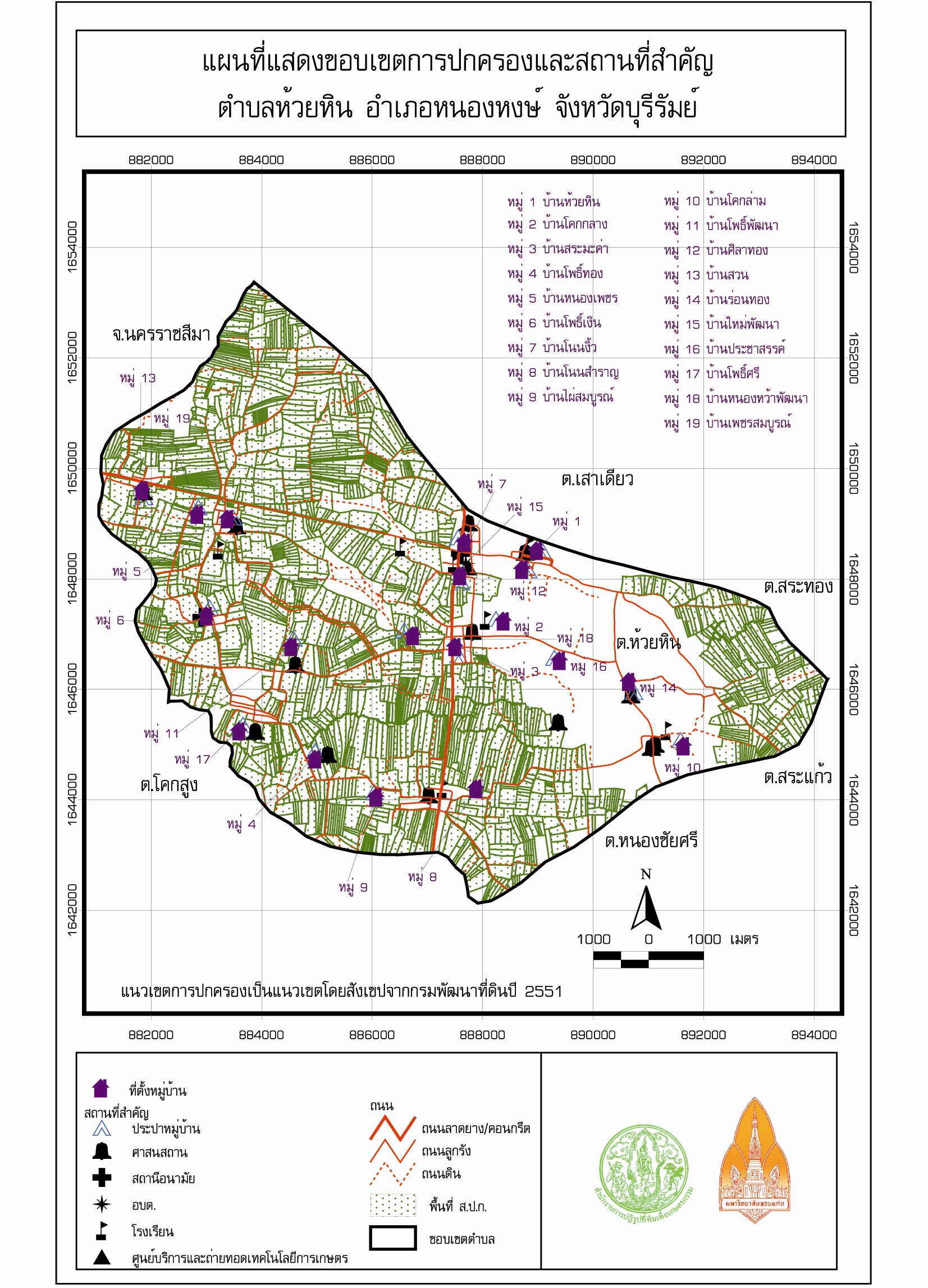 ๔. แผนที่หมู่บ้านเสี่ยงภัยแล้งเทศบาลตำบลห้วยหิน๕. พื้นที่เสี่ยงภัยแล้งเทศบาลตำบลห้วยหิน และหน่วยงานที่รับผิดชอบการอพยพประชาชนหน่วยงานปฏิบัติการร่วมประจำศูนย์อำนวยการเฉพาะกิจฯ ภัยแล้ง เทศบาลตำบลห้วยหินหมายเหตุ : การจัดหน่วยงานประจำศูนย์อำนวยการเฉพาะกิจสามารถปรับเปลี่ยน เพิ่มเติมได้ตามความเหมาะสมผู้รับผิดชอบ ประจำฝ่ายแต่ละฝ่ายมีหน้าที่ เป็นหน่วยหลักในการอำนวยการการปฏิบัติ และกำกับดูแลการปฏิบัติงานของหน่วยงานปฏิบัติการ ให้บรรลุหน้าที่ที่ได้รับมอบหมาย พร้อมทั้งให้รายงานผลการปฏิบัติงานต่อผู้อำนวยการศูนย์อำนวยการเฉพาะกิจฯ หรือผู้อำนวยการอำเภอ ผู้อำนวยการจังหวัด เพื่อกำหนดมาตรการการช่วยเหลือต่อไป ๗. ทำเนียบหน่วยงานราชการเทศบาลตำบลห้วยหินระดับความรุนแรงของสาธารณภัยลักษณะภัยและความรุนแรงการจัดการสาธารณภัย๑สาธารณภัยที่เกิดขึ้นทั่วไปหรือมีขนาดเล็กผู้อำนวยการท้องถิ่น ผู้อำนวยการอำเภอ สามารถควบคุมสถานการณ์และจัดการระงับภัยได้โดยลำพัง๒สาธารณภัยขนาดกลางผู้อำนวยการท้องถิ่น ผู้อำนวยการอำเภอ ไม่สามารถควบคุมสถานการณ์ได้ ผู้อำนวยการจังหวัด เข้าควบคุมสถานการณ์๓สาธารณภัยขนาดใหญ่ที่มีผลกระทบรุนแรงกว้างขวาง หรือสาธารณภัยที่จำเป็นต้องอาศัยผู้เชี่ยวชาญพิเศษหรืออุปกรณ์พิเศษผู้อำนวยการจังหวัด ไม่สามารถควบคุมสถานการณ์ได้       ผู้อำนวยกลาง และ/หรือผู้บัญชาการป้องกันและบรรเทาสาธารณภัยแห่งชาติ เข้าควบคุมสถานการณ์๔สาธารณภัยขนาดใหญ่ที่มีผลกระทบร้ายแรงอย่างยิ่งนายกรัฐมนตรีหรือรองนายกรัฐมนตรีที่นายกรัฐมนตรีมอบหมาย ควบคุมสถานการณ์หมู่บ้านหน่วยงานที่รับผิดชอบหน่วยงานที่รับผิดชอบพื้นที่รับผิดชอบ (ตำบล)หมายเหตุบ้านห้วยหิน                 ทต.ห้วยหินทต.ห้วยหินห้วยหินบ้านโคกกลาง  ทต.ห้วยหิน  ทต.ห้วยหินห้วยหิน                                บ้านสระมะค่าทต.ห้วยหินทต.ห้วยหินห้วยหิน                              บ้านโพธิ์ทองทต.ห้วยหินทต.ห้วยหินห้วยหิน                                บ้านหนองเพชรทต.ห้วยหินทต.ห้วยหินห้วยหิน                                บ้านโพธิ์เงินทต.ห้วยหินทต.ห้วยหินห้วยหิน                                บ้านโนนงิ้วทต.ห้วยหินทต.ห้วยหินห้วยหิน                                บ้านโนนสำราญทต.ห้วยหินทต.ห้วยหินห้วยหิน                                บ้านไผ่สมบูรณ์ทต.ห้วยหินทต.ห้วยหินห้วยหิน                                บ้านโคกล่ามทต.ห้วยหินทต.ห้วยหินห้วยหิน                                บ้านโพธิ์พัฒนาทต.ห้วยหินทต.ห้วยหินห้วยหิน                                บ้านศิลาทองทต.ห้วยหินทต.ห้วยหินห้วยหิน                                บ้านสวนทต.ห้วยหินทต.ห้วยหินห้วยหิน                                บ้านร่อนทองทต.ห้วยหินทต.ห้วยหินห้วยหิน                                บ้านตลาดใหม่พัฒนาทต.ห้วยหินทต.ห้วยหินห้วยหิน                                บ้านประชาสรรค์ทต.ห้วยหินทต.ห้วยหินห้วยหิน                                บ้านโพธิ์ศรีทต.ห้วยหินทต.ห้วยหินห้วยหิน                                บ้านหนองหว้าทต.ห้วยหินทต.ห้วยหินห้วยหิน                                บ้านเพชรสมบูรณ์ทต.ห้วยหินทต.ห้วยหินห้วยหิน                                ฝ่ายหน่วยงานปฏิบัติการผู้รับผิดชอบ๑. คณะที่ปรึกษา-  โรงเรียนห้วยหินพิทยาคม-  โรงเรียนชุมชนวัดโคกกลางสระมะค่าวิทยา                                  - โรงเรียนบ้านหนองเพชร- โรงเรียนบ้านโพธิ์ทอง- โรงเรียนบ้านโนนงิ้วตลาดใหม่พัฒนา-โรงเรียนบ้านห้วยหิน-โรงเรียนโคกโสนทองวิทยา-โรงเรียนบ้านโนนสำราญ-  ผู้อำนวยการโรงเรียนห้วยหินพิทยาคม- ผู้อำนวยการโรงเรียนชุมชนวัดโคกกลางสระมะค่าวิทยา                                  - ผู้อำนวยการโรงเรียนบ้านหนองเพชร- ผู้อำนวยการโรงเรียนบ้านโพธิ์ทอง- ผู้อำนวยการโรงเรียนบ้านโนนงิ้วตลาดใหม่พัฒนา-ผู้อำนวยการโรงเรียนบ้านห้วยหิน-ผู้อำนวยการโรงเรียนโคกโสนทองวิทยา-ผู้อำนวนการโรงเรียนบ้านโนนสำราญ๒. ฝ่ายอำนวยการ   -  เทศบาลตำบลห้วยหิน- สำนักปลัดเทศบาลตำบลห้วยหิน- กองคลังสำนักงานเทศบาลตำบลห้วยหิน- กองช่างเทศบาลตำบลห้วยหิน-  กองสาธารณสุขและสิ่งแวดล้อมเทศบาลตำบลห้วยหิน-  กองการศึกษาและวัฒนธรรมเทศบาลตำบลห้วยหิน-  งานป้องกันและบรรเทาสาธารณภัยเทศบาลตำบลห้วยหิน-ฯลฯ-  นายกเทศมนตรีตำบลห้วยหิน- ปลัดเทศบาลตำบลห้วยหิน- ผู้อำนวยการกองคลังเทศบาลตำบลห้วยหิน-  ผู้อำนวยการกองช่างเทศบาลาตำบลห้วยหิน-  รรก.ผู้อำนวยการกองสาธารณสุขและสิ่งแวดล้อมเทศบาลตำบลห้วยหิน- หัวหน้าฝ่ายการศึกษาและวัฒนธรรมเทศบาลตำบลห้วยหิน-  หัวหน้างานป้องกันและบรรเทาสาธารณภัยเทศบาลตำบลห้วยหิน๓. ฝ่ายแจ้งเตือนภัย-  สำนักปลัดเทศบาลตำบลห้วยหิน-   งานป้องกันและบรรเทาสาธารณภัยเทศบาลตำบลห้วยหิน-  สถานีวิทยุชุมชนบ้านเพชรสมบูรณ์-ฯลฯ- ปลัดเทศบาลตำบลห้วยหิน- หัวหน้างานป้องกันและบรรเทาสาธารณภัยเทศบาลตำบลห้วยหิน-   ผู้ดำเนินรายการสถานีวิทยุชมชน๔. ฝ่ายป้องกันและปฏิบัติการ   - เทศบาลตำบลห้วยหิน - กองช่างเทศบาลตำบลห้วยหิน- อปพร.ทต.ห้วยหิน- ตรบ.ทต.ห้วยหิน- กองสาธารณสุขและสิ่งแวดล้อม ทต.ห้วยหิน- งานป้องกันและบรรเทาสาธารณภัยเทศบาลตำบลห้วยหิน-กำนันและผู้ใหญ่บ้านตำบลห้วยหิน - ฯลฯ-  นายกเทศมนตรีตำบลห้วยหิน  - ผู้อำนวยการกองช่างเทศบาลตำบลห้วยหิน- ประธาน อปพร.ทต.ห้วยหิน- ประธาน ตรบ.ทต.ห้วยหิน-  ผู้อำนวยการกองสาธารณสุขและสิ่งแวดล้อม ทต.ห้วยหิน-  หัวหน้างานป้องกันและบรรเทาสาธารณภัยเทศบาลตำบลห้วยหิน- กำนันและผู้ใหญ่บ้านตำบลห้วยหิน ทั้ง ๑๙ หมู่บ้าน๕. ฝ่ายประชาสัมพันธ์- สำนักปลัดเทศบาลตำบลห้วยหิน- กำนันผู้ใหญ่บ้านตำบลห้วยหิน- สถานีวิทยุชุมชนบ้านเพชรสมบูรณ์- งานป้องกันและบรรเทาสาธารณภัยเทศบาลตำบลห้วยหิน- ฯลฯ-  ปลัดเทศบาลตำบลห้วยหิน- กำนันผู้ใหญ่บ้านตำบลห้วยหิน-  สถานีวิทยุชุมชนบ้านเพชรสมบูรณ์-หัวหน้างานป้องกันและบรรเทาสาธารณภัยเทศบาลตำบลห้วยหิน๖.ฝ่ายสื่อสาร   - สำนักปลัดเทศบาลตำบลห้วยหิน- ศูนย์ อปพร.ทต.ห้วยหิน- งานป้องกันและบรรเทาสาธารณภัยเทศบาลตำบลห้วยหิน- ฯ-  ปลัดเทศบาลตำบลห้วยหิน-  ประธาน อปพร.ทต.ห้วยหิน-  หัวหน้างานป้องกันและบรรเทาสาธารณภัยเทศบาลตำบลห้วยหิน๗.ฝ่ายรับบริจาค   -กองคลังเทศบาลตำบลห้วยหิน- กองการศึกษาและวัฒนธรรมเทศบาลตำบลห้วยหิน- งานพัฒนาชุมชนเทศบาลตำบลห้วยหิน-  งานป้องกันและบรรเทาสาธารณภัยเทศบาลตำบลห้วยหิน- กำนันผู้ใหญ่บ้านตำบลห้วยหิน- ฯลฯ- ผู้อำนวยการกองคลังเทศบาลตำบลห้วยหิน - หัวหน้าฝ่านกองการศึกษาและวัฒนธรรมเทศบาลตำบลห้วยหิน- หัวหน้างานพัฒนาชุมชนเทศบาลตำบลห้วยหิน-  หัวหน้างานป้องกันและบรรเทา  สาธารณภัยเทศบาลตำบลห้วยหิน- กำนันผู้ใหญ่บ้านตำบลห้วยหิน๘.ฝ่ายรักษาความสงบเรียบร้อย-  สำนักปลัดเทศบาลตำบลห้วยหิน- งานป้องกันและบรรเทาสาธารณภัยเทศบาลตำบลห้วยหิน- ศูนย์ อปพร.ทต.ห้วยหิน- ฯลฯ-  ปลัดเทศบาลตำบลห้วยหิน-  หัวหน้างานป้องกันและบรรเทาสาธารณภัยเทศบาลตำบลห้วยหิน- ประธาน อปพร.ทต.ห้วยหิน๙. ฝ่ายฟื้นฟูบูรณะ   -  สำนักปลัดเทศบาลตำบลห้วยหิน- กองช่างเทศบาลตำบลห้วยหิน- กองสาธารณสุขและสิ่งแวดล้อมเทศบาลตำบลห้วยหิน- โรงพยาบาลส่งเสริมสุขภาพประจำตำบลห้วยหิน- โรงพยาบาลส่งเสริมสุขภาพประจำตำบลห้วยหินบ้านโพธิ์เงิน-  งานป้องกันและบรรเทาสาธารณภัยเทศบาลตำบลห้วยหิน- กำนันผู้ใหญ่บ้านตำบลห้วยหิน- ฯลฯ-  ปลัดเทศบาลตำบลห้วยหิน -  ผู้อำนวยการกองช่างเทศบาลตำบลห้วยหิน- รรก.ผู้อำนวยการกองสาธารณสุขและสิ่งแวดล้อมเทศบาลตำบลห้วยหิน- ผู้อำนวยการโรงพยาบาลส่งเสริมสุขภาพประจำตำบลห้วยหิน- ผู้อำนวยการโรงพยาบาลส่งเสริมสุขภาพประจำตำบลห้วยหินบ้านโพธิ์เงิน- หัวหน้างานป้องกันและบรรเทาสาธารณภัยเทศบาลตำบลห้วยหิน- กำนันผู้ใหญ่บ้านตำบลห้วยหินลำดับที่ชื่อหน่วยงานหมายเลขโทรศัพท์๑นายกเทศมนตรีตำบลห้วยหิน(นายไพบูรณ์  ธิติพิศุทธิ์กุล)081-9995785  ๒รองนายกเทศมนตรีตำบลห้วยหิน(นายแพง จันทะแจ่ม)081-7256830๓รองนายกเทศมนตรีตำบลห้วยหิน (พ.อ.วีระพงษ์  โพธิ์จันทร์)) 089 -9457401๔ปลัดเทศบาลตำบลห้วยหิน(นายประกาศิต  วิวาโค)099 866946  ๕รองปลัดเทศบาลตำบลห้วยหิน(น.ส.นันท์นภัส  สุดมี)097-3439935๖สำนักปลัดเทศบาลตำบลห้วยหิน044-186216๗กองคลังเทศบาลตำบลห้วยหิน044-186216,044-186211๘กองช่างเทศบาลตำบลห้วยหิน044-186216๙กองสาธารณสุขและสิ่งแวดล้อมเทศบาลตำบลห้วยหิน044-186216๑๐กองการศึกษาและวัฒนธรรมเทศบาลตำบลห้วยหิน044-186216๑๑งานป้องกันและบรรเทาสาธารณภัยเทศบาลตำบลห้วยหิน044-186216,087-7753585๑๒ศูนย์ อปพร.ทต.ห้วยหิน082-1274637๑๓โรงพยาบาลส่งเสริมสุขภาพประจำตำบลห้วยหิน044-186219,081-6008026๑๔โรงพยาบาลส่งเสริมสุขภาพประจำตำบลห้วยหินบ้านโพธิ์เงิน088-718739415โรงเรียนห้วยหินพิทยาคม๘. เครือข่ายการป้องกันและบรรเทาสาธารณภัยจังหวัดบุรีรัมย์๘. เครือข่ายการป้องกันและบรรเทาสาธารณภัยจังหวัดบุรีรัมย์๘. เครือข่ายการป้องกันและบรรเทาสาธารณภัยจังหวัดบุรีรัมย์